РЕШЕНИЕГлазовской городской Думыседьмого созыва№ 86	28 апреля 2021 годаО внесении изменений в Положение «О порядке назначения и проведения опроса граждан на территории муниципального образования «Город Глазов», утвержденное решением Глазовской городской Думы  от 28.03.2006 № 100В соответствии с  Федеральным законом от 20.07.2020 № 236-ФЗ «О внесении изменений в Федеральный закон «Об общих принципах организации местного самоуправления в Российской Федерации», руководствуясь Уставом муниципального образования «Город Глазов»,   Глазовская городская Дума решает:1. Внести в Положение «О порядке назначения и проведения опроса граждан на территории муниципального образования «Город Глазов», утвержденное решением Глазовской городской Думы  от 28.03.2006 № 100 следующие изменения:1) пункт 4 дополнить абзацем следующего содержания:«жителей муниципального образования «Город Глазов» или его части, в которых предлагается реализовать инициативный проект, достигших шестнадцатилетнего возраста, - для выявления мнения граждан о поддержке данного инициативного проекта.»;2)  пункт 5 дополнить предложением следующего содержания:«В опросе граждан по вопросу выявления мнения граждан о поддержке инициативного проекта вправе участвовать жители муниципального образования или его части, в которых предлагается реализовать инициативный проект, достигшие шестнадцатилетнего возраста.»;3)  в пункте 8:а) абзац первый дополнить предложением следующего содержания:«Для проведения опроса граждан может использоваться официальный сайт муниципального образования «Город Глазов» www.glazov-gov.ru.»;б) дополнить предложением следующего содержания:«9) порядок идентификации участников опроса в случае проведения опроса граждан с использованием официального сайта муниципального образования «Город Глазов» www.glazov-gov.ru.».2. Настоящее решение подлежит официальному опубликованию в средствах массовой информации.Глава города Глазова	С.Н. КоноваловПредседатель Глазовской городской Думы	И.А. Волковгород Глазов«__» апреля 2021 года Городская Дума муниципального образования «Город Глазов»(Глазовская городская Дума)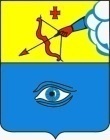 «Глаз кар» муниципал кылдытэтлэн кар Думаез (Глаз кар Дума)